Организации, использующие труд инвалидов, возможно, будут платить НДС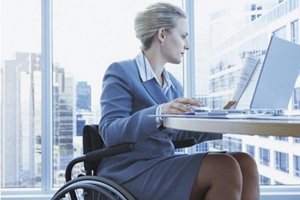 Минпромторг России подготовил проект закона, которым предлагается юрлиц, использующих труд инвалидов, перевести на исчисление НДС по пониженной ставке. В настоящее время они освобождены от уплаты данного налога.Законопроект был разработан во исполнение поручения заместителя Председателя Правительства РФ Ольги Голодец от 10 апреля 2017 года. Как отмечают законодатели, имеющаяся льгота в виде освобождения от НДС для организаций, которые массово используют труд инвалидов в процессе производства комплектующих и компонентов, экономически неэффективна. В связи с этим такие организации проигрывают в конкурентной борьбе с другими производителями, что ведет к сокращению рабочих мест для людей с инвалидностью. В то же время возможность использования пониженной налоговой ставки НДС позволит им улучшить свои конкурентные преимущества и финансовое положение. Это будет способствовать увеличению количества рабочих мест для людей с инвалидностью. Соответственно, лица с ограниченными возможностями смогут вести активную социальную жизнь и быстрее адаптироваться в обществе.Планируемый срок вступления в силу закона – ноябрь 2017 года.Напомним, что в настоящее время реализация товаров, работ, услуг (за некоторым исключением), производимых и реализуемых общественными организациями инвалидов, среди членов которых инвалиды и их законные представители составляют не менее 80%, а также государственными и муниципальными унитарными предприятиями, если среднесписочная численность инвалидов среди их работников составляет не менее 50%, а их доля в фонде оплаты труда – не менее 25%, освобождена от налогообложения НДС (подп. 2 п. 3 ст. 149 Налогового кодекса). Для плательщиков НДС покупка товаров у такого рода поставщиков не подразумевает вычета по НДС. Вместе с тем сумма налога, подлежащая уплате в бюджет, исчисляется по итогам каждого налогового периода, как общая сумма налога, уменьшенная на сумму налоговых вычетов (п. 1 ст. 173 НК РФ).